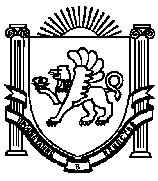 АДМИНИСТРАЦИЯ  ИЗОБИЛЬНЕНСКОГО  СЕЛЬСКОГО ПОСЕЛЕНИЯНИЖНЕГОРСКОГО  РАЙОНАРЕСПУБЛИКИ  КРЫМПОСТАНОВЛЕНИЕ13.06.2019  г.                                  с.Изобильное                                        №  57«Об утверждении Правил размещения домовых знаков»	В соответствии с Федеральным законом № 131-ФЗ от 06.10.2003 г. «Об общих принципах организации местного самоуправления в Российской Федерации», Законом Республики Крым от 21.08.2014 № 54-ЗРК «Об основах местного самоуправления в Республике Крым», руководствуясь Уставом муниципального образования Изобильненское сельское поселение Нижнегорского района, в целях упорядочения установки домовых знаков на фасадах зданий, строений, сооружений на территории Изобильненского сельского поселения, администрация Изобильненского сельского поселения ПОСТАНОВЛЯЕТ:        1. Утвердить Правила размещения домовых знаков ( приложение).        2. Обнародовать настоящее постановление на доске объявлений в помещении администрации Изобильненского сельского поселения по адресу: пер.Центральный,15, с.Изобильное и на сайте поселения: izobilnoe-sp.ru.        3. Настоящее постановление вступает в силу со дня его официального обнародования.       4. Контроль за исполнением настоящего постановления оставляю за собой.Глава муниципального образованияИзобильненского сельского поселения                                          Назарова Л.Г.Приложениек постановлению администрации Изобильненского сельского поселения Нижнегорского района Республики Крым от  13.06.  2019 г. №  57Правила размещения домовых знаков на территории                                Изобильненского сельского поселения Нижнегорского районаОбщие положенияНастоящие Правила рекомендуются для соблюдения на всей территории Изобильненского  сельского поселения применительно ко всем предприятиям, учреждениям, организациям, имеющим здания и сооружения, независимо от формы собственности. Все домовые знаки рекомендуется размещать на фасадах зданий в соответствии с настоящими Правилами. Домовые знаки должны постоянно содержаться в чистоте и технически исправном состоянии. На вновь построенных зданиях, строениях, сооружениях все положенные домовые знаки должны быть вывешены до предъявления объекта к приемке в эксплуатацию. Запрещается произвольное написание номеров и других указателей на фасадах зданий и сооружений, а также размещение на них домовых знаков, не соответствующих утвержденным образцам.Домовые знаки и порядок их размещения2.1. На фасадах зданий и сооружений допускается установка следующих домовых знаков: - угловой указатель улицы, площади, переулка; -указатель номера дома, строения; -указатель номера подъезда и номеров квартир в подъезде; -флагодержатель; -памятная доска; -полигонометрический знак; -указатель пожарного гидранта; -указатель грунтовых геодезических знаков; -указатель сетей канализации и водопровода; -указатель подземного газопровода. 2.2. При большой протяженности улицы возможна дополнительная установка указателя улицы.2.3. Указатель с обозначением наименования улицы, переулка и площади размещается на главном фасаде со стороны, выходящей к улице, переулку и площади на высоте не менее 2 (двух) метров от уровня земли на расстоянии 25-30 сантиметров от угла здания. 2.4. Указатель представляет собой -пластину размерами 120 x 395 мм из материала устойчивого к воздействию погодных условий; на белом фоне буквы и номер дома (строения, сооружения) синего (черного) цвета, по периметру пластины рамка синего (черного) цвета. 2.5. Написание наименований улиц производится в строгом соответствии с обозначением их в адресном реестре. 2.6. Наименование должно быть полным, за исключением слов, обозначающих характер проездов: проезд -пр., переулок -пер., площадь -пл., тупик -туп., бульвар -бульв. 2.7. Порядковый номер одноименных улиц, переулков ставится в начале названия и пишется цифрой: 1-й Луговой пер., 2-й Пионерский пр. 2.8. Указатель номера дома размещается на главном фасаде здания, строения сооружения со стороны, выходящей к улице, переулку, площади на высоте не менее 2 (двух) метров от уровня земли на расстоянии 25-30 см от угла здания, а также на проемах объектов заграждения, предназначенных для прохода (проезда) на придомовую территорию.2.9. Указатель номера подъезда и находящихся в нем квартир представляет собой пластину размерами 150 x 250 мм; на белом фоне цифры синего (черного) цвета. Указатель размещается над входом в подъезд (у входа в подъезд) так, как позволяет архитектурно-конструктивное решение входа. При этом в одном доме указатели должны быть размещены единообразно.2.10. Флагодержатели размещаются на фасадах зданий, выходящих на проезды, на высоте 3,0-3,5 м от уровня земли. Места установки флагодержателей и их тип (однорожковые, двухрожковые, трехрожковые). 2.11. Памятная доска устанавливается, как правило, на хорошо просматриваемом месте, на высоте не выше 3,5 м от уровня земли. 2.12. Полигонометрические знаки (стенные реперы) - диски диаметром 100 мм размещаются на территории населенного пункта равномерно, на расстоянии от 100 до 300 м друг от друга. Знак закладывается в стене (цоколе) фасада дома на высоте 0,3-0,6 м от поверхности земли, не ближе 0,2 м от угла здания. Плоскость диска полигонометрического знака закладывается заподлицо со стеной, выступать должен только "прилив" с центром знака. 2.13. Указатель пожарного гидранта –металлическая эмалированная пластина размерами 250 x 250 мм; на белом фоне буквы и стрелки, указывающие место установки пожарного гидранта, красного цвета. Размещается на фасаде ближайшего к колодцу здания на видном месте, на высоте 2,5 м от уровня земли.2.14. Указатель грунтовых геодезических знаков  -эмалевый или стеклянный размерами 100 x 180 мм или металлический размерами 150 x250 мм; на оранжевом фоне черный шрифт. Размещается на фасаде здания (там, где это необходимо) на высоте 2,0-2,2 м от уровня земли.2.15. Указатель камер магистрали и колодцев водопроводной сети - металлическая эмалированная пластина размерами 120 x 160 мм; на белом фоне черные буквы "ГВ" или для колодцев, имеющих пожарные краны, - на белом фоне красные буквы "ГВ". Размещается на фасаде здания на высоте 2,0 м от уровня земли против или вблизи места размещения колодцев и камер магистрали. 2.16. Указатель канализации -металлическая эмалированная пласти на размерами 120х160 мм; на белом фоне черные буквы "НК". Размещается на фасаде здания на высоте 2,0 м от уровня земли напротив или вблизи места размещения колодцев. 2.17. Указатель сооружений подземного газопровода металлическая пластина размерами 120 x160 мм; на белом фоне красный шрифт -для газопроводов высокого и среднего давления, на белом фоне черный шрифт -для газопроводов низкого давления. Размещается на фасаде здания или сооружения, расположенного вблизи газопровода, на высоте 2,0 м от уровня земли и указывает место нахождения защитных устройств. На указатель наносятся обозначения: "Г" -газопровод; в центре указателя, в окружности - буквенные обозначения сооружений, находящихся под защитным устройством: "С" -сифон, "Г" -гидрозатвор, "З" -задвижка, "К" -кран, "П" -пропарник, "КП" -контрольный пункт, "ИФ" -изолирующий фланец. Стрелки указывают место установки сооружения. ОтветственностьОтветственность за наличие, установку правильное размещение и содержание домовых знаков несут соответственно: - на зданиях муниципальной собственности - органы местного самоуправления; - на зданиях, строениях, сооружениях, принадлежащих гражданам на праве личной собственности, - собственники зданий, строений, сооружений;- на зданиях, строениях, сооружениях, принадлежащих предприятиям, учреждениям, организациям, - руководители предприятий, учреждений, организаций; - на арендуемых муниципальных зданиях - арендаторы зданий; 3.2. Лица, виновные в нарушении настоящих Правил, несут ответственность в соответствии с действующим законодательством. 